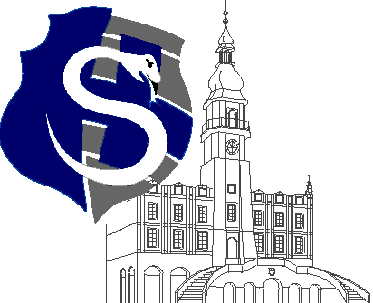 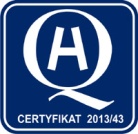 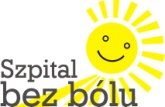 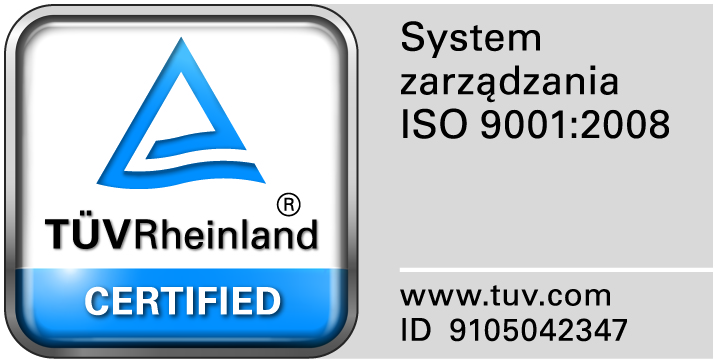 					                                                                                                                  									Zamość 2016-11-08						Do  Wszystkich WykonawcówDot: Przetargu nieograniczonego nr 8/PN/16 na dostawę  różnych produktów farmaceutycznychWYJAŚNIENIA ZWIĄZANE Z TREŚCIĄ SIWZDziałając zgodnie z art. 38 ust. 2 ustawy Prawo zamówień publicznych (tj. Dz. U. z 2015 r. poz.2164 z późn. zm.), w związku z pytaniami  dotyczącymi treści Specyfikacji Istotnych Warunków Zamówienia – Zamawiający przesyła treść pytań nadesłanych do w/w postępowania wraz z odpowiedziami.Pytania i odpowiedzi:Pytanie 1W trosce o uzyskanie najkorzystniejszych warunków zakupu i sprostanie wymaganiom Zamawiającego, czy Zamawiający wyrazi zgodę na zaoferowanie w Zadaniu 8 poz. 36, preparatu organicznych pierwiastków śladowych o zwiększonej zawartości cynku i selenu, koncentrat 10ml?Odpowiedź: Wyrażamy zgodę.Pytanie 2 Zadanie 26 poz. 176 :W związku z podaniem w opisie przedmiotu zamówienia nazwy własnej probiotyku będącej zastrzeżonym znakiem towarowym konkretnego producenta, zwracamy się z uprzejmą prośbą o dopuszczenie równoważnego preparatu o nazwie ProbioDr., będącego dietetycznym środkiem spożywczym specjalnego przeznaczenia medycznego przeznaczonym do stosowania u niemowląt, dzieci i osób dorosłych, zawierającym najlepiej przebadany pod względem klinicznym szczep bakterii probiotycznych Lactobacillus rhamnosus GG (działanie potwierdzone w kilkuset opublikowanych badaniach klinicznych) i Lactobacillus helveticus (w łącznym stężeniu 2 mld CFU/kapsułkę i takim samym stosunku ilościowym jak produkt wymieniony w SIWZ.Odpowiedź: Dopuszczamy.Pytanie 3 Zadanie 26 poz. 175W związku z podaniem w SIWZ nazwy własnej probiotyku będącej zastrzeżonym znakiem towarowym konkretnego producenta, prosimy o dopuszczenie preparatu probiotycznego o nazwie LactoDr. będącego dietetycznym środkiem spożywczym specjalnego przeznaczenia medycznego przeznaczonym do stosowania u noworodków, niemowląt, dzieci i osób dorosłych, zawierającym w swoim składzie najlepiej przebadany pod względem klinicznym szczep bakterii probiotycznych Lactobacillus rhamnosus GG w aktywnym stężeniu 6 mld CFU/kapsułkę, konfekcjonowanego w opakowaniach x 30 kapsułek – po przeliczeniu kapsułek na odpowiednią ilość opakowań.Odpowiedź: Dopuszczamy.Pytanie 4 Zadanie 31 poz. 84 i 85Uprzejmie prosimy o dopuszczenie równoważnego preparatu probiotycznego o nazwie EnteroDr., będącego dietetycznym środkiem spożywczym specjalnego przeznaczenia medycznego, występującym w postaci kapsułek (20 kaps./opakowanie) w takim samym stężeniu probiotycznych drożdżaków Saccharomyces boulardii (250 mg). – po przeliczeniu kapsułek na odpowiednią ilość opakowań.Odpowiedź: Dopuszczamy.	Pytanie 5 Zadanie 31 poz. 28,29,30 :Czy Zamawiający wymaga, aby oferowany produkt posiadał zarejestrowane wskazania w leczeniu i zapobieganiu zakażeń kości oraz tkanek miękkich?Uzasadnienie: W praktyce oddziałów chirurgicznych szpitala gąbka kolagenowa z gentamycyną jest stosowana wyłącznie w w/w wskazaniach.Jeżeli ogólnie dostępne są produkty lecznicze posiadające rejestrację we wskazaniach, w których mają zostać użyte, niedopuszczalna jest zamiana na inne produkty lecznicze lub wyroby medyczne, które nie posiadają rejestracji w danym wskazaniu. Działanie tego rodzaju należy identyfikować z eksperymentem leczniczym w rozumieniu Ustawy o zawodach lekarza i lekarza dentysty z 5.12.1996 roku; ze zmianami w Dz. Ustaw z 2011 r. Nr 277 poz. 1634Odpowiedź: TAK.Pytanie 6 Zadanie nr 26, poz. 175 i 175Zwracam się z uprzejmym zapytaniem czy Zamawiający w postępowaniu przetargowym 8/PN/16,wpakiecie (zadaniu) Zadanie 26, w pozycjach 175 oraz 176 dotyczących „Lactobacillus/amp.-Lakcid/x 50 amp./Lactobacillus/Lacidofil/x 60 kaps.”dopuszcza możliwość zaoferowaniapreparatu o nazwie handlowejFloractin x 20 kapsułek lub Floractin Box x 300 (20 blistrów x 15 kapsułek – przeliczeniem na takiej wielkości opakowania)producenta Novascon Pharmaceuticals?W załączniku specyfikacja preparatu i jego najważniejsze cechy.Pozwoli to naszej firmie złożyć -poprzez współpracujące z nami hurtownie- konkurencyjną ofertę, a Zamawiającemu możliwość wyboru najkorzystniejszej dla Szpitala oferty, spośród większej liczby Wykonawców.Odpowiedź: Dopuszczamy.Pytanie 7 Zadanie nr 31, poz. 184 i 85Zwracam się z uprzejmym zapytaniem czy Zamawiający w postępowaniu przetargowym 8/PN/16,wpakiecie (zadaniu)Zadanie 31, w pozycjach84 oraz 85 dotyczących „Saccharomycesboulardii 250 mg liofpr d/sporzzawdoust x 10 sasz./Saccharomycesboulardii 250 mg liof  x 10 kaps.”dopuszcza możliwość zaoferowaniapreparatu o nazwie handlowej FloractinEnteric x 15 kapsułek lub FloractinEntericbox (10 blistrów x 15 kapsułek - z przeliczeniem na takiej wielkości opakowania) producenta Novascon Pharmaceuticals? W załączniku specyfikacja preparatu i jego najważniejsze cechy.Pozwoli to naszej firmie złożyć -poprzez współpracujące z nami hurtownie- konkurencyjną ofertę, a Zamawiającemu możliwość wyboru najkorzystniejszej dla Szpitala oferty, spośród większej liczby Wykonawców.Odpowiedź: Dopuszczamy.		Pytanie 8 Zadanie 26 poz. 233-236 :Prosimy o wyrażenie zgody na wydzielenie powyższych pozycji do oddzielnego pakietu i o podanie wymaganej wartości wadium, co pozwoli na złożenie korzystnych ofert przez bezpośrednich przedstawicieli producentów, i w konsekwencji obniży wartość zamówienia. Odpowiedź: Zgodnie z siwz.Pytanie 9 Zadanie 42 poz. 8 :Czy w pakiecie 42 pozycja 8 ze względu na bezpieczeństwo personelu przygotowującego cytostatyki, czas przygotowania, jak również na oczekiwaną dokładność w rekonstytucji bendamustyny Zamawiający wymaga pojemności fiolek nie mniejszych niż 60 ml zawierających 100 mg chlorowodorku bendamustyny oraz wymaga produktu, który jest niezależny od warunków oświetlenia i pozostaje stabilny po rekonstytucji i rozcieńczeniu przez 2 dni w temp. 2-8°C w workach polietylenowych?Odpowiedź: TAK.Pytanie 10 Zadanie 42 poz. 8 :Procedura przeszczepu szpiku jest procedurą wysokospecjalistyczną i obarczoną ryzykiem powikłań, dlatego też wymaga ścisłej precyzji dawek oraz surowego reżimu przygotowania i podaży leków. Czy w związku z tym Zamawiający w zadaniu42 poz 8 wymaga, aby oferowany chlorowodorek bendamustyny był lekiem przebadanym klinicznie z potwierdzoną skutecznością i bezpieczeństwem stosowania w kondycjonowaniu pacjentów do przeszczepiania szpiku jak również miał zwalidowaną 60% wilgotność względną powietrza, w której potwierdzono stabilność fizykochemiczną produktu po rekonstytucji i rozcieńczeniu przez 3,5 godz. w temperaturze 25ºC oraz przez 2 dni w temperaturze 2ºC - 8ºC w polietylenowych workach?Odpowiedź: TAK.Pytanie 11 Zamawiający zastrzega sobie możliwość zmian ilościowych przedmiotu umowy, ale nie określił ich warunków, m.in. nie wskazał w jakich okolicznościach zmiana mogłaby mieć miejsce, nie wskazał w żaden sposób granic zmian ilościowych odnośnie poszczególnych pozycji itp. Zgodnie z art. 144 ust. 2, w związku z art. 144 ust. 1 /in fine/ ustawy Prawo zamówień publicznych, brak określenia warunków zmiany umowy będzie przesądzać o nieważności zapisów z §1 ust.4 umowy. Czy z związku z tym, Zamawiający odstąpi od tych zapisów w umowie?  Odpowiedź: Zamawiający nie wyraża zgody na zmianę zapisów w § 1   projektu umowy.Pytanie 12 W związku z niejednoznacznym zapisem w §2 ust.5 zdanie pierwsze, dotyczącym terminu dostaw leków na ratunek, prosimy o sprecyzowanie zapisu np. poprzez zapis: " Dostawy leków na ratunek - dostawa do 8 godzin od złożenia zamówienia." Odpowiedź: Zamawiający nie wyraża zgody na zmianę zapisów w § 2   projektu umowy.Pytanie 13  Czy w przypadku wstrzymania produkcji lub wycofania z obrotu przedmiotu umowy i braku możliwości dostarczenia zamiennika preparatu w cenie przetargowej (bo np. będzie to groziło rażącą startą dla Wykonawcy), Zamawiający wyrazi zgodę na sprzedaż w cenie zbliżonej do rynkowej lub wyłączenie tego produktu z umowy bez konieczności ponoszenia kary przez Wykonawcę (dotyczy zapisu §4 projektu umowy)? Odpowiedź: Zamawiający nie wyraża zgody na zmianę zapisów w § 4   projektu umowy.Pytanie 14  Czy Zamawiający zrezygnuje z zapisu §12 ust.1 projektu umowy, dotycząca ograniczenia wysokości naliczenia odsetek do połowy jej wysokości, ponieważ  jest sprzeczna z ustawą z dnia 8 marca 2013 r. o terminach zapłaty w transakcjach handlowych. Wyjaśnić należy, że zgodnie z art. 13 ustawy o terminach zapłaty w transakcjach handlowych  z dnia 8 marca 2013 r. (Dz. U. z 2013 r. poz. 403) „Postanowienia umowy wyłączające lub ograniczające uprawnienia wierzyciela lub obowiązki dłużnika,  są nieważne, a zamiast nich stosuje się przepisy ustawy”. Art. 13 ww. ustawy ustanawia zatem wprost rygor nieważności postanowień umownych ograniczających lub wyłączających prawa wierzyciela m.in. z art. 8 ust 1 ww. ustawy, uprawniających wierzyciela do dochodzenia odsetek ustawowych za opóźnienie w transakcjach handlowych.Odpowiedź: Zamawiający nie wyraża zgody na zmianę zapisów w § 12  projektu umowy.